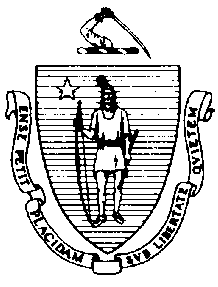 The Executive Office of Health and Human ServicesDepartment of Public HealthBureau of Environmental HealthCommunity Sanitation Program180 Beaman Street, West Boylston, MA 01583Phone: 508-792-7880 Fax: 508-792-7706TTY: 508-835-9796October 27, 2016Allison Hallett, SuperintendentMCI Framingham99 Loring DriveP.O. Box 9007Re: Facility Inspection – South Middlesex Correctional Center, FraminghamDear Superintendent Hallett:In accordance with M.G.L. c. 111, §§ 5, 20, and 21, as well as Massachusetts Department of Public Health (Department) Regulations 105 CMR 451.000: Minimum Health and Sanitation Standards and Inspection Procedures for Correctional Facilities; 105 CMR 480.000: Storage and Disposal of Infectious or Physically Dangerous Medical or Biological Waste (State Sanitary Code, Chapter VIII); 105 CMR 590.000: Minimum Sanitation Standards for Food Establishments (State Sanitary Code Chapter X); the 1999 Food Code; 105 CMR 520.000 Labeling; and 105 CMR 205.000 Minimum Standards Governing Medical Records and the Conduct of Physical Examinations in Correctional Facilities; I conducted an inspection of the South Middlesex Correctional Center on October 24, 2016 accompanied by Tony Montonari, Maintenance Supervisor. Violations noted during the inspection are listed below including 15 repeat violations:HEALTH AND SAFETY VIOLATIONS(* indicates conditions documented on previous inspection reports)3rd FLOOR Bathroom 3-3105 CMR 451.130	Hot Water: Shower water temperature recorded at 1180FBathroom 3-2105 CMR 451.123	Maintenance: Missing floor drain in shower # 4Bathroom 3-1105 CMR 451.130	Plumbing: Plumbing not maintained in good repair, 2 toilets out-of-orderCommand Post 105 CMR 451.141	Screens: Screen missing in windowOffice # 316	No Violations NotedOffice # 314	No Violations NotedOffice # 312FC 4-204.112(A)	Design and Construction, Functionality: No functioning thermometer in refrigeratorRooms 105 CMR 451.353	Interior Maintenance: Ceiling paint peeling in room # 335Phone Area	No Violations NotedCloset 3-ANo Violations NotedCloset 3-B	No Violations NotedCloset 3-C105 CMR 451.130*	Plumbing: No backflow preventer on slop sink105 CMR 451.130	Plumbing: Missing drain cover on slop sink Closet 3-D	No Violations NotedCloset 3-E	No Violations NotedCloset 3-F105 CMR 451.353	Interior Maintenance: Excessive amount of boxes and items stuffed in this area2nd FLOOROffice # 249	No Violations NotedRooms	No Violations NotedCloset 2-H	No Violations NotedCloset 2-G	No Violations NotedBathroom 2-4105 CMR 451.130	Plumbing: Plumbing not maintained in good repair, 1 toilet out-of-orderBathroom 2-3105 CMR 451.130	Plumbing: Plumbing not maintained in good repair, 1 sink out-of-orderBathroom 2-2	Unable to Inspect – Under Construction Bathroom 2-1	No Violations NotedCloset 2-A	No Violations NotedCloset 2-C	No Violations NotedCloset 2-D	No Violations NotedCloset 2-E105 CMR 451.130	Plumbing: Plumbing not maintained in good repair, sink fixture loose at slop sinkCloset 2-F	No Violations NotedPhone Area	No Violations NotedUnit Team Office 	No Violations NotedCommand Post	No Violations Noted1st FLOORAdministration AreaSuperintendent’s Office	No Violations NotedConference Room	No Violations NotedJanitor’s Closet	No Violations NotedIPS	No Violations NotedDeputy Assistant’s Office	No Violations NotedDirector of Treatment	No Violations NotedDirector of Security	No Violations NotedTreasurer’s Office105 CMR 451.353	Interior Maintenance: Ceiling tiles missing and water stained Operations	No Violations NotedACA Office	No Violations NotedWomen’s Bathroom	No Violations NotedMen’s Bathroom	No Violations NotedVisiting AreaInmate (Men’s) Bathroom	No Violations NotedVisitor’s (Women’s) Bathroom	No Violations NotedElectrical Closet	No Violations NotedVending Machine Area	No Violations NotedHolding Cell105 CMR 451.353	Interior Maintenance: Ceiling vent dusty Control CenterShift Commander’s Office	No Violations NotedSecurity Equipment Room 	No Violations NotedRefrigerator Room  FC 3-501.16(B)*	Limitation of Growth of Organisms, Temperature and Time Control: Refrigerator 	temperature recorded at 500F Remaining FacilityMeeting Room105 CMR 451.353	Interior Maintenance: Light shields missingClassroom # 1	No Violations NotedTraining Room	No Violations NotedExam Room	No Violations Noted Closet 1-A	No Violations NotedRecords Room	No Violations NotedCloset 1-B	No Violations NotedLab105 CMR 480.500(A)(3)	Procedures; Records; Record-Keeping Log: Food stored in biohazard refrigeratorMedical Services (HSU)	No Violations NotedMedical Room (in HSU)	No Violations NotedTelephone Room105 CMR 451.353*	Interior Maintenance: Ceiling tiles water stainedMulti-Purpose Room # 1	No Violations NotedDental Office	No Violations NotedWork Release Office	No Violations NotedMulti-Purpose Room # 2	No Violations NotedMental Health Office	No Violations NotedToxic Caustic Room105 CMR 451.350*	Structural Maintenance: Ceiling damagedMedical Waste Storage (in Toxic Caustic Room)	No Violations NotedLaundry – Under Construction 105 CMR 451.353	Interior Maintenance: Dryer # 8 not working properlyChaplain’s Office	No Violations NotedLibrary		No Violations Noted	Hair Salon	No Violations NotedCloset 1-C	No Violations NotedCloset 1-D	No Violations NotedClassroom # 2	No Violations NotedCloset 1-E	No Violations NotedRe-Entry Office	No Violations NotedStaff Locker Room		No Violations NotedClassroom # 3	No Violations NotedBreak Room105 CMR 451.353*	Interior Maintenance: Cabinet door damaged105 CMR 451.353*	Interior Maintenance: Counter top damagedBASEMENTDining Area	No Violations NotedMain Kitchen  FC 6-501.12(A)*	Maintenance and Operation; Cleaning: Facility not cleaned properly, rodent droppings observed throughout the entire kitchen  FC 3-501.16(A)*	Limitation of Growth of Organisms, Temperature and Time Control: Potentially hazardous food not held at the proper hot holding temperature, sloppy joes recorded at 1120FFC 4-501.11(B)	Maintenance and Operation, Equipment: Equipment components not maintained in a 	state of good repair, warmer gaskets damagedFC 6-501.114(A)	Maintenance and Operations; Maintaining Premises: Nonfunctional equipment not 	repaired or removed from premises, 2 kettles not in use  FC 6-201.16(A)	Design, Construction, and Installation; Cleanability: Ceiling covering not easily 	cleanable, ceiling paint peeling in prep areaDishwasher AreaFC 4-204-113(A)*	Design and Construction, Functionality: Data plates not reading an accurate temperature on warewashing machineFC 6-201.16(A)	Design, Construction, and Installation; Cleanability: Ceiling covering not easily 	cleanable, ceiling paint peeling FC 6-501.12(A)	Maintenance and Operation; Cleaning: Facility not cleaned properly, rodent droppings observedDishwasher Storage Area  FC 4-102.11(B)(2)*	Materials for Construction and Repair; Multiuse: Unused single-service article not 	protected against contamination, utensils left uncovered FC 6-501.12(A)*	Maintenance and Operation; Cleaning: Facility not cleaned properly, rodent droppings observedFC 3-305.11(A)(3)*	Preventing Contamination from Premises: Cups and plates stored on the floor Toxic Caustic Room  FC 6-501.12(A)	Maintenance and Operation; Cleaning: Facility not cleaned properly, rodent droppings observedLoading Dock FC 6-501.12(A)	Maintenance and Operation; Cleaning: Facility not cleaned properly, rodent droppings observedFC 6-202.15(A)(2)	Design, Construction, and Installation; Functionality: Outer door not weather and 	vermin tightWalk-in Freezer	No Violations NotedWalk-in RefrigeratorFC 3-305.11(A)(2)*	Preventing Contamination from Premises: Food exposed to dust, fans in cooler dustyFC 3-302.11(A)(1)(b)	Preventing Food and Ingredient Contamination: Preventing cross contamination,	ready-to-eat foods not appropriately separated from raw foods, potatoes stored next to raw beefDry Goods  FC 6-501.12(A)*	Maintenance and Operation; Cleaning: Facility not cleaned properly, rodent droppings observed in banana box and under shelving throughout the area 105 CMR 451.360	Protective Measures: Mouse observed running along the wallOffice Supply Room  FC 6-501.12(A)	Maintenance and Operation; Cleaning: Facility not cleaned properly, rodent droppings observed on the floor and the deskLong Term StorageFC 6-501.12(A)	Maintenance and Operation; Cleaning: Facility not cleaned properly, rodent droppings observedKitchen Bathroom	No Violations NotedFACP Room	No Violations NotedBoiler Room105 CMR 451.353	Interior Maintenance: Standing water observedHouse Manager’s Office	No Violations NotedLock Shop	Unable to Access – LockedInmate Boutique	No Violations NotedRecreational Room	No Violations NotedVentilation Room (Fan Room)	No Violations NotedGym	No Violations NotedMop Closet (across from Gym)	No Violations NotedProperty 	No Violations NotedDead Records 105 CMR 451.360	Protective Measures: Building not protected against infestation, rodent dropping observedWarehouse  105 CMR 451.360	Protective Measures: Building not protected against infestation, rodent dropping observedTool Crib	No Violations NotedFAMILY RE-UNIFICATION HOUSE1st Floor105 CMR 451.130*	Plumbing: Plumbing not maintained in good repair, cold water faucet missing stopper2nd Floor	No Violations NotedBathroom	No Violations NotedHallway	No Violations NotedClassroom	No Violations NotedOffice 105 CMR 451.200	Food Storage, Preparation and Service: Food preparation not in compliance with 105 CMR 590.000, interior of microwave oven dirty Basement	No Violations NotedEXTERIOR	No Violations NotedGARAGE105 CMR 451.126		Hot Water: Hot water temperature recorded at 940F in bathroomObservations and Recommendations The inmate population was 116 at the time of inspection.At the time of inspection, the Department recommended numbering all showers throughout the institution. This will assist the Department and Department of Correction employees to better recognize where issues exist. The Serve Safe certifications for food staff were unable to be produced, the Department requests you post, in a conspicuous location, the current certifications for all kitchen employees. The documentation for staff and inmates designated to handle biohazard material should remain current at all times. The showers in the Staff Locker Room are not in use.The porches on the 2nd and 3rd floor are not in use, the access to them has been secured. This facility does not comply with the Department’s Regulations cited above. In accordance with 105 CMR 451.404, please submit a plan of correction within 10 working days of receipt of this notice, indicating the specific corrective steps to be taken, a timetable for such steps, and the date by which correction will be achieved. The plan should be signed by the Superintendent or Administrator and submitted to my attention, at the address listed above.To review the specific regulatory requirements please visit our website at www.mass.gov/dph/dcs and click on "Correctional Facilities" (available in both PDF and RTF formats).To review the Food Establishment regulations please visit the Food Protection website at www.mass.gov/dph/fpp and click on “Food Protection Regulations”. Then under “Retail” click “105 CMR 590.000 - State Sanitary Code Chapter X – Minimum Sanitation Standards for Food Establishments” and “1999 Food Code”.To review the Labeling regulations please visit the Food Protection website at www.mass.gov/dph/fpp and click on “Food Protection Regulations”. Then under “General Food Regulations” click “105 CMR 520.000: Labeling.”This inspection report is signed and certified under the pains and penalties of perjury.Sincerely,Amy Riordan, MPH Environmental Analyst, CSP, BEHcc:	Jan Sullivan, Acting Director, BEH	Steven Hughes, Director, CSP, BEHTimothy Miley, Director of Government AffairsMarylou Sudders, Secretary, Executive Office of Health and Human Services	Thomas Turco, Commissioner, DOC	Lynn Lizotte, Deputy Superintendent	Steve Murga, EHSOMichael Blanchard, Director, Framingham Board of HealthClerk, Massachusetts House of Representatives	Clerk, Massachusetts Senate	Daniel Bennett, Secretary, EOPSSJennifer Gaffney, Director, Policy Development and Compliance UnitCHARLES D. BAKERGovernorKARYN E. POLITOLieutenant Governor